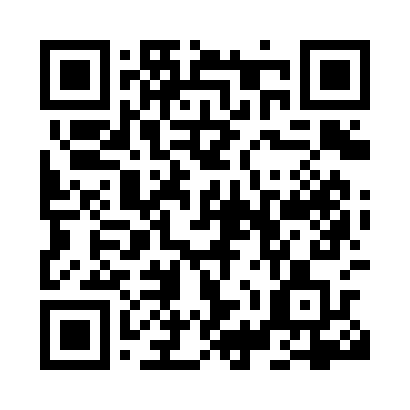 Prayer times for Thai Binh, VietnamWed 1 May 2024 - Fri 31 May 2024High Latitude Method: NonePrayer Calculation Method: Muslim World LeagueAsar Calculation Method: ShafiPrayer times provided by https://www.salahtimes.comDateDayFajrSunriseDhuhrAsrMaghribIsha1Wed4:075:2511:523:116:197:322Thu4:065:2411:523:106:197:333Fri4:055:2411:523:106:207:334Sat4:045:2311:513:106:207:345Sun4:045:2311:513:096:207:356Mon4:035:2211:513:096:217:357Tue4:025:2211:513:096:217:368Wed4:025:2111:513:086:227:369Thu4:015:2111:513:086:227:3710Fri4:005:2011:513:076:227:3711Sat4:005:2011:513:076:237:3812Sun3:595:1911:513:076:237:3913Mon3:585:1911:513:076:247:3914Tue3:585:1811:513:066:247:4015Wed3:575:1811:513:066:247:4016Thu3:575:1811:513:066:257:4117Fri3:565:1711:513:056:257:4118Sat3:565:1711:513:056:267:4219Sun3:555:1611:513:056:267:4320Mon3:555:1611:513:056:267:4321Tue3:545:1611:513:046:277:4422Wed3:545:1611:513:046:277:4423Thu3:535:1511:513:056:287:4524Fri3:535:1511:523:066:287:4525Sat3:535:1511:523:066:297:4626Sun3:525:1511:523:076:297:4627Mon3:525:1511:523:076:297:4728Tue3:525:1411:523:086:307:4829Wed3:515:1411:523:086:307:4830Thu3:515:1411:523:096:317:4931Fri3:515:1411:523:106:317:49